.32 Count Intro. Approx 16 seconds - Track approx 3 mins 23 secs BPM 127Rock Recover, Coaster Step, Rock Recover, Coaster Step.Step ½ Turn L, Step Reverse ½ Turn R, Rock Recover, ½ Turn L, ¼ Turn L.Cross Rock Recover, Chasse R, Cross Rock, Recover, Shuffle ¼ Turn L.¼ Turn L Touch, Kick Ball Cross, Side, Touch Ball Kick, Ball Cross.Side Rock Recover, Behind Side Cross, Hold Ball Cross, Side Rock Recover.Sailor ¼ Turn R, Rock Recover, Full Turn L, Back Touch.Step R, Sweep L, Step L, Sweep R, Jazzbox ¼ Turn R.Hinge ½ Turn L, Cross Rock Recover, ¼ Turn R, Step ½ Turn Step.TAG: 4 count Tag danced end of walls 2 and 5.R Rocking ChairNight Nurse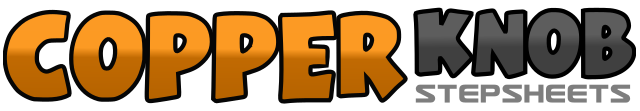 .......Count:64Wall:2Level:Intermediate.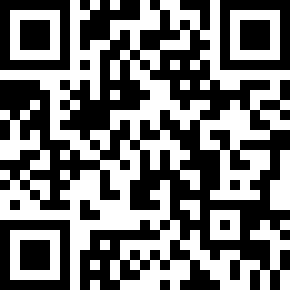 Choreographer:Dee Musk (UK) - June 2012Dee Musk (UK) - June 2012Dee Musk (UK) - June 2012Dee Musk (UK) - June 2012Dee Musk (UK) - June 2012.Music:Night Nurse - Cascada : (Album: Original Me)Night Nurse - Cascada : (Album: Original Me)Night Nurse - Cascada : (Album: Original Me)Night Nurse - Cascada : (Album: Original Me)Night Nurse - Cascada : (Album: Original Me)........1,2Rock forward on R, recover weight to L.3&4Step back on R, close L beside R, step forward on R.5,6Rock forward on L, recover weight to R.7&8Step back on L, close R beside L, step forward on L. (12 o’clock).1,2Step forward on R, make a ½ turn L.3,4Step forward on R, make a reverse ½ turn R stepping back on L.5,6Rock back on R, recover weight to L.7,8Make a ½ turn L stepping back on R, make a ¼ turn L stepping L to L side. (3 o’clock).1,2Cross rock R over L, recover weight to L.3&4Step R to R side, close L beside R, step R to R side.5,6Cross rock L over R, recover weight to R.7&8Step L to L side, close R beside L, make a ¼ turn L stepping forward on L. (12 o’clock).1,2Make a ¼ turn L stepping R to R side, touch L beside R.3&4Kick L to L diagonal, step L beside R, cross R over L.5Step L to L side.6&7Touch R beside L, step down on R, kick L to L diagonal.&8Step down on L, cross R over L. (9 o’clock).1,2Rock L to L side, recover weight to R.3&4Cross L behind R, step R to R side, cross L over R.5&6Hold count 5, step R to R side, cross L over R.7,8Rock R to R side, recover weight to L. (9 o’clock).1&2Making a ¼ turn R cross step R behind L, step L in place, step forward on R.3,4Rock forward on L, recover weight to R.5-8Travelling back make a ½ turn L stepping forward on L, make a ½ turn L stepping back on R, step back on L, touch R beside L. (12 o’clock).1-4Step forward on R, sweep L from back to in front of R, step down on L, sweep R from behind to in front of L.5-8Cross R over L, make a ¼ turn R stepping back on L, step R to R side, cross L over R. (3 o’clock).1,2Make a ¼ turn L stepping back on R, make a ¼ turn L stepping L to L side.3,4Cross rock R over L, recover weight to L.5-8Make a ¼ turn R stepping forward on R, step forward on L, make a ½ turn R, step forward on L. (6 o’clock).1-4Rock forward on R, recover weight to L, rock back on R, recover weight to L.